登云数据库一体机产品简介神州数码登云数据库一体机通过集成设计为Oracle数据库带来了卓越的性能、极佳的成本效益和极高的可用性。登云数据库一体机采用支持云的现代化架构，内含可横向扩展的高性能数据库服务器、可横向扩展的智能存储服务器（配有先进的PCIe闪存）、使用持久性内存的先进存储缓存以及连接所有服务器和存储的云级RDMA over Converged Ethernet (RoCE) 内部结构。登云数据库一体机采用独有的算法和协议，在存储、计算和网络中实现了数据库智能，因此，与其他平台相比，能以更低的成本提供更高的性能和容量。它适用于所有类型的现代数据库负载，包括联机事务处理(OLTP)、数据仓库(DW)、内存分析、物联网(IoT)、财务、游戏、合规性数据管理以及高效整合的混合负载。登云数据库一体机X9M-2部署简单、快速，能为您极其重要的数据库提供全面的支持和保护。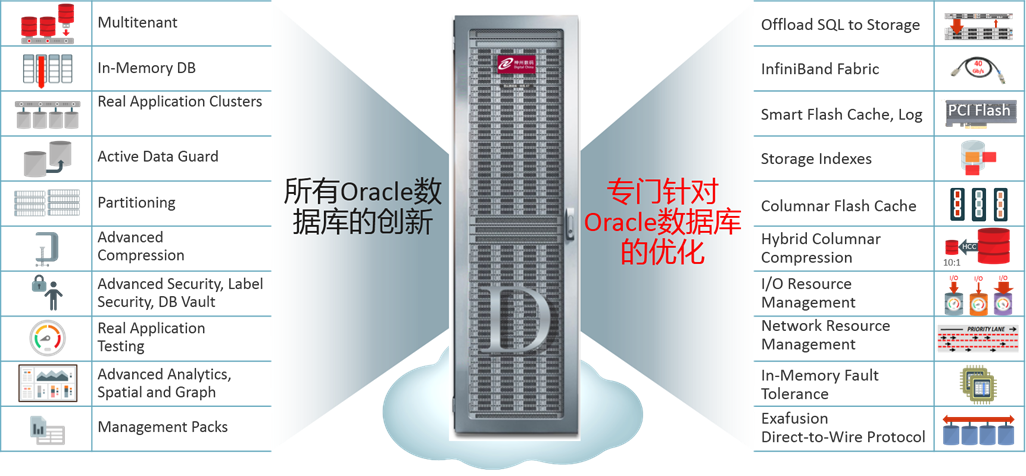 主要优势• 系统经过预先配置、预先测试并且针对所有数据库应用进行了优化，实现敏捷交付• 100 Gb/秒 RoCE 网络• 支持Oracle RDS协议• 持久性内存加速，智能PMEM、闪存缓存• 智能存储，SQL Offload可用于SQL分流• 存储索引，减少全表扫描• 混合列压缩，5-20倍压缩比，平均存储节省达到了10倍，并减少加载数据量• 完全冗余，确保高可用性• 轻松添加计算服务器或存储服务器，可满足任意规模应用的需求• 硬件、系统、软件一体化，实现单点运维和一站式服务特性和功能 登云数据库一体机和数据库软件特性 — 分析• 自动并行化处理数据扫描并将数据扫描分流至存储（独有特性） • 在存储中基于“where”子句筛选行（独有特性） • 在存储中基于所选列筛选行（独有特性） • 对 JSON 和 XML 分析查询进行存储分流（独有特性） • 在存储中基于与其他表的联接筛选行（独有特性） • 混合列压缩（独有特性） • 存储索引数据忽略（独有特性） • 按用户、查询、服务、数据库等管理 I/O 资源（独有特性） • 在闪存缓存中自动转换为列格式（独有特性） • 对表扫描进行智能闪存缓存（独有特性） • 对索引快速全扫描进行存储分流（独有特性） • 对加密数据扫描进行存储分流并确保 FIPS 合规性（独有特性）• 针对 LOB 和 CLOB 的存储分流（独有特性）• 针对最小值/最大值运算的存储分流（独有特性）• 针对数据挖掘的存储分流（独有特性） • 如果存储 CPU 繁忙，则反向分流到数据库服务器 • 自动列化数据（独有特性）• 当数据加载至闪存缓存时，自动将其转换为内存中格式（独有特性） 登云数据库一体机和数据库软件特性 — OLTP• 数据库感知式 PCI 闪存（独有特性） • 智能闪存缓存（独有特性） • 智能闪存日志（独有特性） • 智能写回闪存缓存（独有特性） • 按集群、负载、数据库或用户确定 I/O 优先级以确保服务质量（独有特性）• Exafusion Direct-to-Wire 协议（独有特性） • 数据库智能网络资源管理（独有特性） • Exachk全体系验证（独有特性） • 全体系安全性扫描（独有特性） • 数据库范围的安全性（独有特性） • 通过单元到单元重新平衡保留闪存缓存和存储索引（独有特性） • 全体系安全擦除（独有特性） • 即时创建数据文件（独有特性） • 智能融合块传输（独有特性） • 控制每个数据库的闪存缓存大小（独有特性） • In-Memory OLTP 加速（独有特性） • Undo块远程 RDMA 读取（独有特性） • 每个容器数据库通过多租户选件支持 4000 个可插拔数据库（独有特性）登云数据库一体机和数据库软件特性 — 高可用性• 即时检测节点或单元故障（独有特性） • 内存中容错（独有特性） • 亚秒级故障切换停滞磁盘或闪存上的 I/O（独有特性） • 将备份分流到存储服务器（独有特性） • 数据验证（扩展式 H.A.R.D.）（独有特性） • 优先恢复关键数据库文件（独有特性） • 通过读取其他存储服务器来自动修复损坏的磁盘数据（独有特性） • 避免在预计存在故障的磁盘上执行读取 I/O 操作（独有特性） • 限制使用、关闭再打开暂时性能低下的驱动器（独有特性） • 当镜像存储服务器发生故障时提供关闭防护（独有特性） • 检测并禁用不可靠的网络链路（独有特性） • 重新平衡时保留存储索引（独有特性） 可管理性特性• 具有升级预暂存优化的嵌入式 Oracle Integrated Lights Out Manager (ILOM)• Oracle Enterprise Manager登云数据库一体机插件 • 活动 AWR 包含存储统计信息，以支持端到端监视（独有特性） • 针对以太网连接的 IPv6 支持 • 按需扩容 • 单元软件透明重启 • 闪存和磁盘生命周期管理警报 • 自动磁盘清理和修复 • Oracle Linux Virtualization 的可信分区• 自动创建 VLAN • OEDA配置工具• 单独的管理交换机和连接 • 从远程服务器执行 Exacli命令行管理 • 通过 Cellcli 命令行管理存储服务器 • DCLI 分布式命令行自动化工具 • 自动服务请求和补丁管理程序 (patchmgr) 支持：数据库服务器、存储服务器、配电装置、RoCE和管理交换机应用场景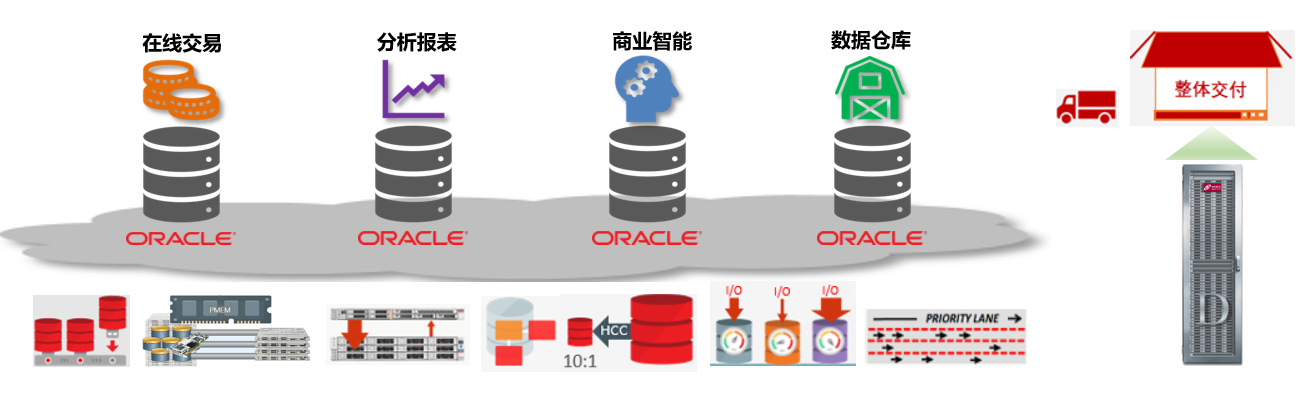 技术参数表登云数据库一体机服务器硬件 1、2登云数据库一体机机架配置 1、2其他弹性扩展方案登云数据库一体机容量和性能指标：各个服务器登云数据库一体机典型机架配置：闪存容量和性能指标（HC 和 EF）登云数据库一体机典型机架配置：磁盘容量和性能指标 (HC)登云数据库一体机典型机架配置：综合指标（HC 和 EF）登云数据库一体机组件环境规格登云数据库一体机环境规格登云数据库一体机相关法规和认证客户可以选择在登云数据库一体机 X9M-2中安装自己的以太网交换机服务器类型CPU内存磁盘闪存网络数据库服务器2 个 32 核 Intel®Xeon® 8358 处理器 (2.6 GHz)512 GB（出厂选项）1024 GB（出厂选项和现场升级）1536 GB（只能从 512 GB 现场升级）2048 GB（现场升级，最高配置）无2 个 3.84 TB NVMe 
闪存 SSD（可热插拔），（可升级为 
4 个 3.84 TB）客户端/备份网络选项1：4 个 10 Gb 铜缆以太网端口 和 2 个 10/25 Gb 光纤以太网端口客户端/备份网络选项2：4 个10/25 Gb 光纤以太网端口额外的客户端/备份适配器（可选增配1个额外的NIC）：
4 口 10 Gb 铜缆以太网卡，或 2 口 10/25 Gb 光纤以太网卡1 个 1 Gb 铜缆以太网端口（管理）1 个 ILOM 以太网端口2 个 100 Gb QSFP28 RoCE 网络端口2 个 32 核 Intel®Xeon® 8358 处理器 (2.6 GHz)512 GB（出厂选项）1024 GB（出厂选项和现场升级）1536 GB（只能从 512 GB 现场升级）2048 GB（现场升级，最高配置）2 个 3.84 TB NVMe 
闪存 SSD（可热插拔），（可升级为 
4 个 3.84 TB）客户端/备份网络选项1：4 个 10 Gb 铜缆以太网端口 和 2 个 10/25 Gb 光纤以太网端口客户端/备份网络选项2：4 个10/25 Gb 光纤以太网端口额外的客户端/备份适配器（可选增配1个额外的NIC）：
4 口 10 Gb 铜缆以太网卡，或 2 口 10/25 Gb 光纤以太网卡1 个 1 Gb 铜缆以太网端口（管理）1 个 ILOM 以太网端口2 个 100 Gb QSFP28 RoCE 网络端口2 个 32 核 Intel®Xeon® 8358 处理器 (2.6 GHz)512 GB（出厂选项）1024 GB（出厂选项和现场升级）1536 GB（只能从 512 GB 现场升级）2048 GB（现场升级，最高配置）2 个 3.84 TB NVMe 
闪存 SSD（可热插拔），（可升级为 
4 个 3.84 TB）客户端/备份网络选项1：4 个 10 Gb 铜缆以太网端口 和 2 个 10/25 Gb 光纤以太网端口客户端/备份网络选项2：4 个10/25 Gb 光纤以太网端口额外的客户端/备份适配器（可选增配1个额外的NIC）：
4 口 10 Gb 铜缆以太网卡，或 2 口 10/25 Gb 光纤以太网卡1 个 1 Gb 铜缆以太网端口（管理）1 个 ILOM 以太网端口2 个 100 Gb QSFP28 RoCE 网络端口512 GB（出厂选项）1024 GB（出厂选项和现场升级）1536 GB（只能从 512 GB 现场升级）2048 GB（现场升级，最高配置）2 个 3.84 TB NVMe 
闪存 SSD（可热插拔），（可升级为 
4 个 3.84 TB）客户端/备份网络选项1：4 个 10 Gb 铜缆以太网端口 和 2 个 10/25 Gb 光纤以太网端口客户端/备份网络选项2：4 个10/25 Gb 光纤以太网端口额外的客户端/备份适配器（可选增配1个额外的NIC）：
4 口 10 Gb 铜缆以太网卡，或 2 口 10/25 Gb 光纤以太网卡1 个 1 Gb 铜缆以太网端口（管理）1 个 ILOM 以太网端口2 个 100 Gb QSFP28 RoCE 网络端口512 GB（出厂选项）1024 GB（出厂选项和现场升级）1536 GB（只能从 512 GB 现场升级）2048 GB（现场升级，最高配置）2 个 3.84 TB NVMe 
闪存 SSD（可热插拔），（可升级为 
4 个 3.84 TB）客户端/备份网络选项1：4 个 10 Gb 铜缆以太网端口 和 2 个 10/25 Gb 光纤以太网端口客户端/备份网络选项2：4 个10/25 Gb 光纤以太网端口额外的客户端/备份适配器（可选增配1个额外的NIC）：
4 口 10 Gb 铜缆以太网卡，或 2 口 10/25 Gb 光纤以太网卡1 个 1 Gb 铜缆以太网端口（管理）1 个 ILOM 以太网端口2 个 100 Gb QSFP28 RoCE 网络端口512 GB（出厂选项）1024 GB（出厂选项和现场升级）1536 GB（只能从 512 GB 现场升级）2048 GB（现场升级，最高配置）2 个 3.84 TB NVMe 
闪存 SSD（可热插拔），（可升级为 
4 个 3.84 TB）客户端/备份网络选项1：4 个 10 Gb 铜缆以太网端口 和 2 个 10/25 Gb 光纤以太网端口客户端/备份网络选项2：4 个10/25 Gb 光纤以太网端口额外的客户端/备份适配器（可选增配1个额外的NIC）：
4 口 10 Gb 铜缆以太网卡，或 2 口 10/25 Gb 光纤以太网卡1 个 1 Gb 铜缆以太网端口（管理）1 个 ILOM 以太网端口2 个 100 Gb QSFP28 RoCE 网络端口存储服务器2 个 16 核 Intel®256 GB12 个 184 个 6.4 TB NVMe2 个 100 Gb QSFP28 RoCE 
网络端口1 个 1 Gb 铜缆以太网端口（管理）1 个 ILOM 以太网端口大容量 (HC)Xeon® 8352Y 处理器 (2.2 GHz)1.5 TB持久性内存TB 7200 转RPM 磁盘PCIe4.0 闪存卡2 个 100 Gb QSFP28 RoCE 
网络端口1 个 1 Gb 铜缆以太网端口（管理）1 个 ILOM 以太网端口存储服务器2 个 16 核 Intel®256 GB无8 个 6.4 TB NVMe2 个 100 Gb QSFP28 RoCE 
网络端口1 个 1 Gb 铜缆以太网端口（管理）1 个 ILOM 以太网端口极速闪存 (EF)Xeon® 8352Y 处理器 (2.2 GHz)1.5 TB持久性内存PCIe4.0 闪存卡2 个 100 Gb QSFP28 RoCE 
网络端口1 个 1 Gb 铜缆以太网端口（管理）1 个 ILOM 以太网端口存储服务器2 个 16 核 Intel®256 GB6 个 18 TB2 个 6.4 TB NVMe2 个 100 Gb QSFP28 RoCE 
网络端口1 个 1 Gb 铜缆以太网端口（管理）1 个 ILOM 以太网端口八分之一机架大容量 (HC)Xeon® 8352Y 处理器 (2.2 GHz)（启用一半内核）768 GB持久性内存7200 转RPM 磁盘PCIe4.0 闪存卡2 个 100 Gb QSFP28 RoCE 
网络端口1 个 1 Gb 铜缆以太网端口（管理）1 个 ILOM 以太网端口1 所有服务器均配有冗余的可热插拔风扇和电源2 该表仅包含可单独购买的服务器，八分之一机架数据库服务器也可以在以下机架配置中使用。1 所有服务器均配有冗余的可热插拔风扇和电源2 该表仅包含可单独购买的服务器，八分之一机架数据库服务器也可以在以下机架配置中使用。1 所有服务器均配有冗余的可热插拔风扇和电源2 该表仅包含可单独购买的服务器，八分之一机架数据库服务器也可以在以下机架配置中使用。1 所有服务器均配有冗余的可热插拔风扇和电源2 该表仅包含可单独购买的服务器，八分之一机架数据库服务器也可以在以下机架配置中使用。1 所有服务器均配有冗余的可热插拔风扇和电源2 该表仅包含可单独购买的服务器，八分之一机架数据库服务器也可以在以下机架配置中使用。1 所有服务器均配有冗余的可热插拔风扇和电源2 该表仅包含可单独购买的服务器，八分之一机架数据库服务器也可以在以下机架配置中使用。机架规格数据库服务器和核心数存储服务器和核心数大容量存储服务器容量（物理）极速闪存存储服务器容量（物理）八分之一机架32 台服务器，64 个核心3 台服务器，48 个核心，用于 SQL 分流324 TB 磁盘，38.4 TB 闪存，2.3 TB 持久性内存或者不适用四分之一机架2 台服务器，128 个核心3 台服务器，96 个核心，用于 SQL 分流648 TB 磁盘，76.8 TB 闪存，4.5 TB 持久性内存或者153.6 TB 闪存，4.5 TB 持久性内存半机架4 台服务器，256 个核心7 台服务器，224 个核心，用于 SQL 分流1512 TB 磁盘，179.2 TB 闪存，10.5 TB 持久性内存或者358.4 TB 闪存，10.5 TB 持久性内存扩展到全机架8 台服务器，512 个核心14 台服务器，448 个核心，用于 SQL 分流3024 TB 磁盘，358.4 TB 闪存，21 TB 持久性内存或者716.8 TB 闪存，21 TB 持久性内存1 每个机架高度为 42 RU（机架单元），配有 2 个冗余配电单元 (PDU)、2 个 36 端口 100 Gb/秒 RoCE 交换机和 1 个用于管理的 48 端口管理以太网交换机。2 数据库服务器 = 1 RU，存储服务器 = 2 RU3 八分之一机架是最低的登云数据库一体机配置。八分之一机架数据库服务器每台搭载一个处理器并启用全部内核。每台数据库服务器的默认内存是 384 GB，每台数据库服务器最大支持 1024 GB 内存。八分之一机架大容量存储服务器启用一半的内核，去除一半的磁盘和闪存卡。八分之一机架没有可选 NIC。1 每个机架高度为 42 RU（机架单元），配有 2 个冗余配电单元 (PDU)、2 个 36 端口 100 Gb/秒 RoCE 交换机和 1 个用于管理的 48 端口管理以太网交换机。2 数据库服务器 = 1 RU，存储服务器 = 2 RU3 八分之一机架是最低的登云数据库一体机配置。八分之一机架数据库服务器每台搭载一个处理器并启用全部内核。每台数据库服务器的默认内存是 384 GB，每台数据库服务器最大支持 1024 GB 内存。八分之一机架大容量存储服务器启用一半的内核，去除一半的磁盘和闪存卡。八分之一机架没有可选 NIC。1 每个机架高度为 42 RU（机架单元），配有 2 个冗余配电单元 (PDU)、2 个 36 端口 100 Gb/秒 RoCE 交换机和 1 个用于管理的 48 端口管理以太网交换机。2 数据库服务器 = 1 RU，存储服务器 = 2 RU3 八分之一机架是最低的登云数据库一体机配置。八分之一机架数据库服务器每台搭载一个处理器并启用全部内核。每台数据库服务器的默认内存是 384 GB，每台数据库服务器最大支持 1024 GB 内存。八分之一机架大容量存储服务器启用一半的内核，去除一半的磁盘和闪存卡。八分之一机架没有可选 NIC。1 每个机架高度为 42 RU（机架单元），配有 2 个冗余配电单元 (PDU)、2 个 36 端口 100 Gb/秒 RoCE 交换机和 1 个用于管理的 48 端口管理以太网交换机。2 数据库服务器 = 1 RU，存储服务器 = 2 RU3 八分之一机架是最低的登云数据库一体机配置。八分之一机架数据库服务器每台搭载一个处理器并启用全部内核。每台数据库服务器的默认内存是 384 GB，每台数据库服务器最大支持 1024 GB 内存。八分之一机架大容量存储服务器启用一半的内核，去除一半的磁盘和闪存卡。八分之一机架没有可选 NIC。1 每个机架高度为 42 RU（机架单元），配有 2 个冗余配电单元 (PDU)、2 个 36 端口 100 Gb/秒 RoCE 交换机和 1 个用于管理的 48 端口管理以太网交换机。2 数据库服务器 = 1 RU，存储服务器 = 2 RU3 八分之一机架是最低的登云数据库一体机配置。八分之一机架数据库服务器每台搭载一个处理器并启用全部内核。每台数据库服务器的默认内存是 384 GB，每台数据库服务器最大支持 1024 GB 内存。八分之一机架大容量存储服务器启用一半的内核，去除一半的磁盘和闪存卡。八分之一机架没有可选 NIC。1 每个机架高度为 42 RU（机架单元），配有 2 个冗余配电单元 (PDU)、2 个 36 端口 100 Gb/秒 RoCE 交换机和 1 个用于管理的 48 端口管理以太网交换机。2 数据库服务器 = 1 RU，存储服务器 = 2 RU3 八分之一机架是最低的登云数据库一体机配置。八分之一机架数据库服务器每台搭载一个处理器并启用全部内核。每台数据库服务器的默认内存是 384 GB，每台数据库服务器最大支持 1024 GB 内存。八分之一机架大容量存储服务器启用一半的内核，去除一半的磁盘和闪存卡。八分之一机架没有可选 NIC。机架规格数据库服务器和核心数多机架连接通过 RoCE 网络结构连接达12个任意组合的登云数据库一体机机架。通过外部RoCE交换机创建更大规模的配置所连接的机架必须包含登云数据库一体机RoCE硬件。八分之一机架的扩展方案可以只扩展计算或存储，也可以两者同时扩展，具体如下所述：扩展数据库服务器：每台服务器可以安装一个额外的 32 核 CPU 和 128GB 内存扩展HC存储服务器：可以增加八分之一机架大容量存储服务器可以添加极速闪存 (EF) 存储服务器服务器类型最高 SQL 闪存带宽2最高 SQL 读取 IOPS1、3最高 SQL 写入 IOPS4持久性内存容量（物理）5PCI 闪存容量（物理）5磁盘数据容量（物理）数据库服务器不适用2,800,0002,000,000不适用不适用7.2 TB大容量 (HC) 
存储服务器145 GB/秒2,300,000614,0001.5 TB25.6 TB216 TB极速闪存 (EF) 
存储服务器175 GB/秒2,300,000614,0001.5 TB51.2 TB不适用八分之一机架
大容量 (HC) 存储
服务器123 GB/秒1,150,000307,000768 GB12.8 TB108 TB1 实际系统性能随应用而不同。2 该带宽是在不采用数据库压缩的情况下运行 SQL 时得到的峰值物理扫描带宽。在采用数据库压缩的情况下，有效数据带宽将高于此值。3 基于运行 SQL 的 8K I/O 请求得出。请注意，I/O 大小对闪存 IOPS 的影响很大。其他产品供应商报出的 IOPS 可能基于与数据库无关的、较小的 I/O 大小。4 基于运行 SQL 的 8K I/O 请求得出。执行 ASM 镜像之后在存储服务器上测得的闪存写入 I/O，这通常会发出多个存储 I/O 来保持冗余性。5 物理容量以标准磁盘驱动器术语来计量，1 GB = 10 亿字节。1 实际系统性能随应用而不同。2 该带宽是在不采用数据库压缩的情况下运行 SQL 时得到的峰值物理扫描带宽。在采用数据库压缩的情况下，有效数据带宽将高于此值。3 基于运行 SQL 的 8K I/O 请求得出。请注意，I/O 大小对闪存 IOPS 的影响很大。其他产品供应商报出的 IOPS 可能基于与数据库无关的、较小的 I/O 大小。4 基于运行 SQL 的 8K I/O 请求得出。执行 ASM 镜像之后在存储服务器上测得的闪存写入 I/O，这通常会发出多个存储 I/O 来保持冗余性。5 物理容量以标准磁盘驱动器术语来计量，1 GB = 10 亿字节。1 实际系统性能随应用而不同。2 该带宽是在不采用数据库压缩的情况下运行 SQL 时得到的峰值物理扫描带宽。在采用数据库压缩的情况下，有效数据带宽将高于此值。3 基于运行 SQL 的 8K I/O 请求得出。请注意，I/O 大小对闪存 IOPS 的影响很大。其他产品供应商报出的 IOPS 可能基于与数据库无关的、较小的 I/O 大小。4 基于运行 SQL 的 8K I/O 请求得出。执行 ASM 镜像之后在存储服务器上测得的闪存写入 I/O，这通常会发出多个存储 I/O 来保持冗余性。5 物理容量以标准磁盘驱动器术语来计量，1 GB = 10 亿字节。1 实际系统性能随应用而不同。2 该带宽是在不采用数据库压缩的情况下运行 SQL 时得到的峰值物理扫描带宽。在采用数据库压缩的情况下，有效数据带宽将高于此值。3 基于运行 SQL 的 8K I/O 请求得出。请注意，I/O 大小对闪存 IOPS 的影响很大。其他产品供应商报出的 IOPS 可能基于与数据库无关的、较小的 I/O 大小。4 基于运行 SQL 的 8K I/O 请求得出。执行 ASM 镜像之后在存储服务器上测得的闪存写入 I/O，这通常会发出多个存储 I/O 来保持冗余性。5 物理容量以标准磁盘驱动器术语来计量，1 GB = 10 亿字节。1 实际系统性能随应用而不同。2 该带宽是在不采用数据库压缩的情况下运行 SQL 时得到的峰值物理扫描带宽。在采用数据库压缩的情况下，有效数据带宽将高于此值。3 基于运行 SQL 的 8K I/O 请求得出。请注意，I/O 大小对闪存 IOPS 的影响很大。其他产品供应商报出的 IOPS 可能基于与数据库无关的、较小的 I/O 大小。4 基于运行 SQL 的 8K I/O 请求得出。执行 ASM 镜像之后在存储服务器上测得的闪存写入 I/O，这通常会发出多个存储 I/O 来保持冗余性。5 物理容量以标准磁盘驱动器术语来计量，1 GB = 10 亿字节。1 实际系统性能随应用而不同。2 该带宽是在不采用数据库压缩的情况下运行 SQL 时得到的峰值物理扫描带宽。在采用数据库压缩的情况下，有效数据带宽将高于此值。3 基于运行 SQL 的 8K I/O 请求得出。请注意，I/O 大小对闪存 IOPS 的影响很大。其他产品供应商报出的 IOPS 可能基于与数据库无关的、较小的 I/O 大小。4 基于运行 SQL 的 8K I/O 请求得出。执行 ASM 镜像之后在存储服务器上测得的闪存写入 I/O，这通常会发出多个存储 I/O 来保持冗余性。5 物理容量以标准磁盘驱动器术语来计量，1 GB = 10 亿字节。1 实际系统性能随应用而不同。2 该带宽是在不采用数据库压缩的情况下运行 SQL 时得到的峰值物理扫描带宽。在采用数据库压缩的情况下，有效数据带宽将高于此值。3 基于运行 SQL 的 8K I/O 请求得出。请注意，I/O 大小对闪存 IOPS 的影响很大。其他产品供应商报出的 IOPS 可能基于与数据库无关的、较小的 I/O 大小。4 基于运行 SQL 的 8K I/O 请求得出。执行 ASM 镜像之后在存储服务器上测得的闪存写入 I/O，这通常会发出多个存储 I/O 来保持冗余性。5 物理容量以标准磁盘驱动器术语来计量，1 GB = 10 亿字节。闪存指标最高 SQL 闪存带宽2最高 SQL PMEM 读取 IOPS 1、3最高 SQL 闪存写入 IOPS4PCI 闪存容量（物理）5扩展到全机架6HC1630 GB/秒22,400,0008,596,000358.4 TB扩展到全机架6EF11050 GB/秒22,400,0008,596,000716.8 TB半机架HC1315 GB/秒11,200,0004,298,000179.2 TB半机架EF1525 GB/秒11,200,0004,298,000358.4 TB四分之一机架HC1135 GB/秒5,600,0001,842,00076.8 TB四分之一机架EF1225 GB/秒5,600,0001,842,000153.6 TB八分之一机架HC167.5 GB/秒2,800,000921,00038.4 TB1 EF = 极速闪存；HC = 大容量；PMEM = 持久性内存2 该带宽是在不采用数据库压缩的情况下运行 SQL 时得到的峰值物理扫描带宽。在采用数据库压缩的情况下，有效数据带宽将高于此值。3 基于运行 SQL 的 8K IO 请求得出。请注意，IO 大小对闪存 IOPS 的影响很大。其他供应商报出的 IOPS 可能基于与数据库无关的、较小的 IO 大小。4 基于运行 SQL 的 8K IO 请求得出。执行 ASM 镜像之后在存储服务器上测得的闪存写入 I/O，这通常会发出多个存储 IO 来保持冗余性。5 物理容量以标准磁盘驱动器术语来计量，1 GB = 10 亿字节。6 扩展到全机架 = 8 台数据库服务器，14 台存储服务器1 EF = 极速闪存；HC = 大容量；PMEM = 持久性内存2 该带宽是在不采用数据库压缩的情况下运行 SQL 时得到的峰值物理扫描带宽。在采用数据库压缩的情况下，有效数据带宽将高于此值。3 基于运行 SQL 的 8K IO 请求得出。请注意，IO 大小对闪存 IOPS 的影响很大。其他供应商报出的 IOPS 可能基于与数据库无关的、较小的 IO 大小。4 基于运行 SQL 的 8K IO 请求得出。执行 ASM 镜像之后在存储服务器上测得的闪存写入 I/O，这通常会发出多个存储 IO 来保持冗余性。5 物理容量以标准磁盘驱动器术语来计量，1 GB = 10 亿字节。6 扩展到全机架 = 8 台数据库服务器，14 台存储服务器1 EF = 极速闪存；HC = 大容量；PMEM = 持久性内存2 该带宽是在不采用数据库压缩的情况下运行 SQL 时得到的峰值物理扫描带宽。在采用数据库压缩的情况下，有效数据带宽将高于此值。3 基于运行 SQL 的 8K IO 请求得出。请注意，IO 大小对闪存 IOPS 的影响很大。其他供应商报出的 IOPS 可能基于与数据库无关的、较小的 IO 大小。4 基于运行 SQL 的 8K IO 请求得出。执行 ASM 镜像之后在存储服务器上测得的闪存写入 I/O，这通常会发出多个存储 IO 来保持冗余性。5 物理容量以标准磁盘驱动器术语来计量，1 GB = 10 亿字节。6 扩展到全机架 = 8 台数据库服务器，14 台存储服务器1 EF = 极速闪存；HC = 大容量；PMEM = 持久性内存2 该带宽是在不采用数据库压缩的情况下运行 SQL 时得到的峰值物理扫描带宽。在采用数据库压缩的情况下，有效数据带宽将高于此值。3 基于运行 SQL 的 8K IO 请求得出。请注意，IO 大小对闪存 IOPS 的影响很大。其他供应商报出的 IOPS 可能基于与数据库无关的、较小的 IO 大小。4 基于运行 SQL 的 8K IO 请求得出。执行 ASM 镜像之后在存储服务器上测得的闪存写入 I/O，这通常会发出多个存储 IO 来保持冗余性。5 物理容量以标准磁盘驱动器术语来计量，1 GB = 10 亿字节。6 扩展到全机架 = 8 台数据库服务器，14 台存储服务器1 EF = 极速闪存；HC = 大容量；PMEM = 持久性内存2 该带宽是在不采用数据库压缩的情况下运行 SQL 时得到的峰值物理扫描带宽。在采用数据库压缩的情况下，有效数据带宽将高于此值。3 基于运行 SQL 的 8K IO 请求得出。请注意，IO 大小对闪存 IOPS 的影响很大。其他供应商报出的 IOPS 可能基于与数据库无关的、较小的 IO 大小。4 基于运行 SQL 的 8K IO 请求得出。执行 ASM 镜像之后在存储服务器上测得的闪存写入 I/O，这通常会发出多个存储 IO 来保持冗余性。5 物理容量以标准磁盘驱动器术语来计量，1 GB = 10 亿字节。6 扩展到全机架 = 8 台数据库服务器，14 台存储服务器1 EF = 极速闪存；HC = 大容量；PMEM = 持久性内存2 该带宽是在不采用数据库压缩的情况下运行 SQL 时得到的峰值物理扫描带宽。在采用数据库压缩的情况下，有效数据带宽将高于此值。3 基于运行 SQL 的 8K IO 请求得出。请注意，IO 大小对闪存 IOPS 的影响很大。其他供应商报出的 IOPS 可能基于与数据库无关的、较小的 IO 大小。4 基于运行 SQL 的 8K IO 请求得出。执行 ASM 镜像之后在存储服务器上测得的闪存写入 I/O，这通常会发出多个存储 IO 来保持冗余性。5 物理容量以标准磁盘驱动器术语来计量，1 GB = 10 亿字节。6 扩展到全机架 = 8 台数据库服务器，14 台存储服务器闪存指标最高 SQL 磁盘带宽 1最高 SQL 磁盘 IOPS 2数据容量（物理）3扩展到全机架425 GB/秒36,0003024 TB半机架12.5 GB/秒18,0001512 TB四分之一机架5.4 GB/秒7,800648 TB八分之一机架2.7 GB/秒3,900324 TB1 该带宽是在不采用数据库压缩的情况下运行 SQL 时得到的峰值物理扫描带宽。在采用数据库压缩的情况下，有效数据带宽将高于此值。2 基于运行 SQL 的 8K IO 请求得出。请注意，IO 大小对闪存 IOPS 的影响很大。其他供应商报出的 IOPS 可能基于与数据库无关的、较小的 IO 大小。3 物理容量由标准磁盘驱动器术语计算得出，1 GB = 10 亿字节。4 扩展到全机架 = 8 台数据库服务器，14 台存储服务器1 该带宽是在不采用数据库压缩的情况下运行 SQL 时得到的峰值物理扫描带宽。在采用数据库压缩的情况下，有效数据带宽将高于此值。2 基于运行 SQL 的 8K IO 请求得出。请注意，IO 大小对闪存 IOPS 的影响很大。其他供应商报出的 IOPS 可能基于与数据库无关的、较小的 IO 大小。3 物理容量由标准磁盘驱动器术语计算得出，1 GB = 10 亿字节。4 扩展到全机架 = 8 台数据库服务器，14 台存储服务器1 该带宽是在不采用数据库压缩的情况下运行 SQL 时得到的峰值物理扫描带宽。在采用数据库压缩的情况下，有效数据带宽将高于此值。2 基于运行 SQL 的 8K IO 请求得出。请注意，IO 大小对闪存 IOPS 的影响很大。其他供应商报出的 IOPS 可能基于与数据库无关的、较小的 IO 大小。3 物理容量由标准磁盘驱动器术语计算得出，1 GB = 10 亿字节。4 扩展到全机架 = 8 台数据库服务器，14 台存储服务器1 该带宽是在不采用数据库压缩的情况下运行 SQL 时得到的峰值物理扫描带宽。在采用数据库压缩的情况下，有效数据带宽将高于此值。2 基于运行 SQL 的 8K IO 请求得出。请注意，IO 大小对闪存 IOPS 的影响很大。其他供应商报出的 IOPS 可能基于与数据库无关的、较小的 IO 大小。3 物理容量由标准磁盘驱动器术语计算得出，1 GB = 10 亿字节。4 扩展到全机架 = 8 台数据库服务器，14 台存储服务器综合指标数据容量（可用）— 常规冗余 2数据容量（可用）— 高冗余 2最大数据加载速度 3扩展到全机架4HC11225.8 TB898.0 TB35.0 TB/小时扩展到全机架4EF1281.8 TB206.5 TB35.0 TB/小时半机架3HC1612.9 TB449.0 TB17.5 TB/小时半机架3EF1140.9 TB103.2 TB17.5 TB/小时四分之一机架HC1245.4 TB192.4 TB7.5 TB/小时四分之一机架EF156.4 TB44.2 TB7.5 TB/小时八分之一机架HC1122.7 TB96.2 TB3.8 TB/小时1 HC = 大容量。EF = 极速闪存。2 可用容量以常规二进制空间术语来计量，即 1 TB = 1024 * 1024 * 1024 * 1024 字节。该容量是在考虑实现 ASM 冗余性（可从 1 个驱动器故障中恢复）所需的空间之后用于创建数据库的实际可用空间。常规冗余计算反映了 Grid Infrastructure 12.2.0.1 或更高版本的使用。3 加载速率通常受数据库服务器 CPU 而非 I/O 的限制。根据加载方法、索引、数据类型、压缩和分区的不同，速率也会有所变化。4 扩展到全机架 = 8 台数据库服务器，14 台存储服务器1 HC = 大容量。EF = 极速闪存。2 可用容量以常规二进制空间术语来计量，即 1 TB = 1024 * 1024 * 1024 * 1024 字节。该容量是在考虑实现 ASM 冗余性（可从 1 个驱动器故障中恢复）所需的空间之后用于创建数据库的实际可用空间。常规冗余计算反映了 Grid Infrastructure 12.2.0.1 或更高版本的使用。3 加载速率通常受数据库服务器 CPU 而非 I/O 的限制。根据加载方法、索引、数据类型、压缩和分区的不同，速率也会有所变化。4 扩展到全机架 = 8 台数据库服务器，14 台存储服务器1 HC = 大容量。EF = 极速闪存。2 可用容量以常规二进制空间术语来计量，即 1 TB = 1024 * 1024 * 1024 * 1024 字节。该容量是在考虑实现 ASM 冗余性（可从 1 个驱动器故障中恢复）所需的空间之后用于创建数据库的实际可用空间。常规冗余计算反映了 Grid Infrastructure 12.2.0.1 或更高版本的使用。3 加载速率通常受数据库服务器 CPU 而非 I/O 的限制。根据加载方法、索引、数据类型、压缩和分区的不同，速率也会有所变化。4 扩展到全机架 = 8 台数据库服务器，14 台存储服务器1 HC = 大容量。EF = 极速闪存。2 可用容量以常规二进制空间术语来计量，即 1 TB = 1024 * 1024 * 1024 * 1024 字节。该容量是在考虑实现 ASM 冗余性（可从 1 个驱动器故障中恢复）所需的空间之后用于创建数据库的实际可用空间。常规冗余计算反映了 Grid Infrastructure 12.2.0.1 或更高版本的使用。3 加载速率通常受数据库服务器 CPU 而非 I/O 的限制。根据加载方法、索引、数据类型、压缩和分区的不同，速率也会有所变化。4 扩展到全机架 = 8 台数据库服务器，14 台存储服务器1 HC = 大容量。EF = 极速闪存。2 可用容量以常规二进制空间术语来计量，即 1 TB = 1024 * 1024 * 1024 * 1024 字节。该容量是在考虑实现 ASM 冗余性（可从 1 个驱动器故障中恢复）所需的空间之后用于创建数据库的实际可用空间。常规冗余计算反映了 Grid Infrastructure 12.2.0.1 或更高版本的使用。3 加载速率通常受数据库服务器 CPU 而非 I/O 的限制。根据加载方法、索引、数据类型、压缩和分区的不同，速率也会有所变化。4 扩展到全机架 = 8 台数据库服务器，14 台存储服务器指标数据库服务器 X9M-2存储服务器 X9M-2 大容量 (HC)存储服务器 X9M-2 极速闪存（EF）八分之一机架存储服务器 X9M-2 大容量 (HC)高度1.68 英寸（42.66 毫米）3.42 英寸（86.9 毫米）3.42 英寸（86.9 毫米）3.42 英寸（86.9 毫米）宽度17.19 英寸（436.5 毫米）17.52 英寸（445.0 毫米）17.52 英寸（445.0 毫米）17.52 英寸（445.0 毫米）深度29.02 英寸（737.0 毫米）29.88 英寸（759.0 毫米）29.88 英寸（759.0 毫米）29.88 英寸（759.0 毫米）噪音（工作）7.9 B8.0 B8.0 B8.0 B重量45.6 磅（20.7 千克）76.7 磅（34.8 千克）60.6 磅（27.5 千克）67.5 磅（30.6 千克）最大功耗0.9 kW (0.9 kVA)0.8 kW (0.9 kVA)0.9 kW (0.9 kVA)0.6 kW (0.6 kVA)常规功耗10.6 kW (0.7 kVA)0.6 kW (0.6 kVA)0.6 kW (0.6 kVA)0.4 kW (0.4 kVA)最大负荷下的散热率3,153 BTU/小时2,883 BTU/小时2,907 BTU/小时2,134 BTU/小时最大负荷下的散热率3,326 kJ/小时3,042 kJ/小时3,067 kJ/小时2,251 kJ/小时常规负荷下的散热率2,207 BTU/小时2,018 BTU/小时2,035 BTU/小时1,494 BTU/小时常规负荷下的散热率2,328 kJ/小时2,129 kJ/小时2,147 kJ/小时1,576 kJ/小时最大负荷下的气流2146 CFM133 CFM135 CFM99 CFM常规负荷下的气流2102 CFM93 CFM94 CFM69 CFM工作温度/湿度：5 ºC 至 32 ºC（41 ºF 至 89.6 ºF），相对湿度 10% 至 90%，无冷凝  工作海拔：最高 3048 米，900 米以上每上升 300 米最高环境温度下降 1ºC1 常规功耗随应用负载而不同2 气流方向必须从前往后工作温度/湿度：5 ºC 至 32 ºC（41 ºF 至 89.6 ºF），相对湿度 10% 至 90%，无冷凝  工作海拔：最高 3048 米，900 米以上每上升 300 米最高环境温度下降 1ºC1 常规功耗随应用负载而不同2 气流方向必须从前往后工作温度/湿度：5 ºC 至 32 ºC（41 ºF 至 89.6 ºF），相对湿度 10% 至 90%，无冷凝  工作海拔：最高 3048 米，900 米以上每上升 300 米最高环境温度下降 1ºC1 常规功耗随应用负载而不同2 气流方向必须从前往后工作温度/湿度：5 ºC 至 32 ºC（41 ºF 至 89.6 ºF），相对湿度 10% 至 90%，无冷凝  工作海拔：最高 3048 米，900 米以上每上升 300 米最高环境温度下降 1ºC1 常规功耗随应用负载而不同2 气流方向必须从前往后工作温度/湿度：5 ºC 至 32 ºC（41 ºF 至 89.6 ºF），相对湿度 10% 至 90%，无冷凝  工作海拔：最高 3048 米，900 米以上每上升 300 米最高环境温度下降 1ºC1 常规功耗随应用负载而不同2 气流方向必须从前往后指标扩展到全机架3半机架四分之一机架八分之一机架高度78.74 英寸（2000 毫米）78.74 英寸（2000 毫米）78.74 英寸（2000 毫米）78.74 英寸（2000 毫米）宽度23.62 英寸（600 毫米）23.62 英寸（600 毫米）23.62 英寸（600 毫米）23.62 英寸（600 毫米）深度47.12 英寸（1197 毫米）47.12 英寸（1197 毫米）47.12 英寸（1197 毫米）47.12 英寸（1197 毫米）噪音（工作）9.4 B9.2 B9.1 B9.1 B采用大容量磁盘的环境采用大容量磁盘的环境采用大容量磁盘的环境采用大容量磁盘的环境采用大容量磁盘的环境重量2024.70 磅（918.4 千克）1300.4 磅（589.9 千克）911.4 磅（413.4 千克）883.9 磅（400.9 千克）最大功耗20.1 kW (20.5 kVA)10.5 kW (10.7 kVA)5.2 kW (5.3 kVA)4.2 kW (4.3 kVA)常规功耗114.1 kW (14.3 kVA)7.3 kW (7.5 kVA)3.7 kW (3.7 kVA)2.9 kW (3.0 kVA)最大负荷下的散热率68,495 BTU/小时35,701 BTU/小时17,863 BTU/小时14,352 BTU/小时72,263 kJ/小时37,665 kJ/小时18,845 kJ/小时15,142 kJ/小时常规负荷下的散热率47,947 BTU/小时24,991 BTU/小时12,504 BTU/小时10,047 BTU/小时50,584 kJ/小时26,365 kJ/小时13,192 kJ/小时10,599 kJ/小时最大负荷下的气流23171 CFM1653 CFM827 CFM664 CFM常规负荷下的气流22220 CFM1157 CFM579 CFM465 CFM采用极速闪存磁盘的环境采用极速闪存磁盘的环境采用极速闪存磁盘的环境采用极速闪存磁盘的环境采用极速闪存磁盘的环境重量1799.3 磅（816.1 千克）1187.7 磅（538.7 千克）863.1 磅（391.5 千克）最大功耗20.2 kW (20.6 kVA)10.5 kW (10.7 kVA)5.3 kW (5.4 kVA)常规功耗114.1 kW (14.4 kVA)7.4 kW (7.5 kVA)3.7 kW (3.8 kVA)最大负荷下的散热率68,830 BTU/小时35,868 BTU/小时17,934 BTU/小时72,615 kJ/小时37,841 kJ/小时18,921 kJ/小时常规负荷下的散热率48,181 BTU/小时25,108 BTU/小时12,554 BTU/小时50,831 kJ/小时26,489 kJ/小时13,244 kJ/小时最大负荷下的气流23187 CFM1661 CFM830 CFM常规负荷下的气流22231 CFM1162 CFM581 CFM工作温度/湿度：5 ºC 至 32 ºC（41 ºF 至 89.6 ºF），相对湿度 10% 至 90%，无冷凝     工作海拔：最高 3048 米，900 米以上每上升 300 米最高环境温度下降 1ºC1 常规功耗随应用负载而不同。2 气流方向必须从前往后。3 扩展到全机架 = 8 台数据库服务器，14 台存储服务器。工作温度/湿度：5 ºC 至 32 ºC（41 ºF 至 89.6 ºF），相对湿度 10% 至 90%，无冷凝     工作海拔：最高 3048 米，900 米以上每上升 300 米最高环境温度下降 1ºC1 常规功耗随应用负载而不同。2 气流方向必须从前往后。3 扩展到全机架 = 8 台数据库服务器，14 台存储服务器。工作温度/湿度：5 ºC 至 32 ºC（41 ºF 至 89.6 ºF），相对湿度 10% 至 90%，无冷凝     工作海拔：最高 3048 米，900 米以上每上升 300 米最高环境温度下降 1ºC1 常规功耗随应用负载而不同。2 气流方向必须从前往后。3 扩展到全机架 = 8 台数据库服务器，14 台存储服务器。工作温度/湿度：5 ºC 至 32 ºC（41 ºF 至 89.6 ºF），相对湿度 10% 至 90%，无冷凝     工作海拔：最高 3048 米，900 米以上每上升 300 米最高环境温度下降 1ºC1 常规功耗随应用负载而不同。2 气流方向必须从前往后。3 扩展到全机架 = 8 台数据库服务器，14 台存储服务器。工作温度/湿度：5 ºC 至 32 ºC（41 ºF 至 89.6 ºF），相对湿度 10% 至 90%，无冷凝     工作海拔：最高 3048 米，900 米以上每上升 300 米最高环境温度下降 1ºC1 常规功耗随应用负载而不同。2 气流方向必须从前往后。3 扩展到全机架 = 8 台数据库服务器，14 台存储服务器。法规1、2、3产品安全：UL/CSA 60950-1、EN 60950-1、IEC 60950-1 CB Scheme（不同国家/地区之间存在差异）、UL/CSA 62368-1、EN 62368-1、IEC 62368-1 CB Scheme（不同国家/地区之间存在差异）EMCEMC辐射：FCC CFR 47 第 15 部分、ICES-003、EN55032、KN32、EN61000-3-11、EN61000-3-12抗干扰性：EN55024、KN35认证2、3北美 (NRTL)、CE（欧盟）、International CB Scheme、HSE Exemption（印度）、BSMI（中国台湾）、CCC（中华人民共和国）、EAC（EAEU 包括俄罗斯）、KC（韩国）、RCM（澳大利亚）、VCCI（日本）、UKCA（英国）北美 (NRTL)、CE（欧盟）、International CB Scheme、HSE Exemption（印度）、BSMI（中国台湾）、CCC（中华人民共和国）、EAC（EAEU 包括俄罗斯）、KC（韩国）、RCM（澳大利亚）、VCCI（日本）、UKCA（英国）欧盟指令32014/35/EU 低电压指令。2014/30/EU EMC 指令、2011/65/EU RoHS 指令、2012/19/EU WEEE 指令2014/35/EU 低电压指令。2014/30/EU EMC 指令、2011/65/EU RoHS 指令、2012/19/EU WEEE 指令1 本文中引用的所有标准和认证均为最新官方版本。如需了解更多详细信息，请联系您的销售代表。2 其他国家/地区的法规/认证也可能适用。3 有些情况下，仅在机框级别的系统达到了法规和认证合规性（如适用）。1 本文中引用的所有标准和认证均为最新官方版本。如需了解更多详细信息，请联系您的销售代表。2 其他国家/地区的法规/认证也可能适用。3 有些情况下，仅在机框级别的系统达到了法规和认证合规性（如适用）。1 本文中引用的所有标准和认证均为最新官方版本。如需了解更多详细信息，请联系您的销售代表。2 其他国家/地区的法规/认证也可能适用。3 有些情况下，仅在机框级别的系统达到了法规和认证合规性（如适用）。每个登云数据库一体机 X9M-2机架的机架顶层均有2U可用空间，客户可以选择在登云数据库一体机机架中利用该空间安装自己的客户端网络以太网交换机，而不是另用一个机架来安装。一些空间、电力和散热限制将适用。